上海国家会计学院CFO数字化领导力高级研修班（2020年）招生简章上国会企培〔2020〕2号上海国家会计学院、阿里云、ACCA、德勤联手打造中国未来最具创新力的CFO群体课程描述主动或被动，数字化正在改变整个商业世界。在成为公司核心价值创造者的道路上，CFO需要利用技术实现转型，让财务更为智能。作为CEO最重要的战略合作伙伴，CFO还需要洞察新技术对于商业的再造，借助数字化推进业财融合，让财务更具战略性支持作用。为助力CFO们从容应对这一切，上海国家会计学院联合阿里云、ACCA和德勤于2019年共同推出“CFO数字化领导力”课程。内容涵盖四大模块：数字化思维、财务转型、业务转型、领导力，并结合大量案例讨论、内部分享。2019，也被认为是财务数字化元年。即便竭尽全力，也只是探索中的一步，我们也期待和学员们一起描绘数字新世界。课程目标企业该如何适应数字化新世界？财务该往何处去？本课程集合业内顶级专家，从财务视角全景刻画数字化世界。通过10天的系统研讨，培养CFO的全局视角和数据洞察力，打造中国未来最具创新力的CFO群体。培训对象鉴于课程的前沿性与创新性，最佳受众包括：总会计师、CFO、财务总监，或承担相当职责的高级财务经理，需要超过5年的中高层管理经验。同时，对董事会成员、分管财务的高管而言，课程也有助于加强财务领导力，提升战略决策力。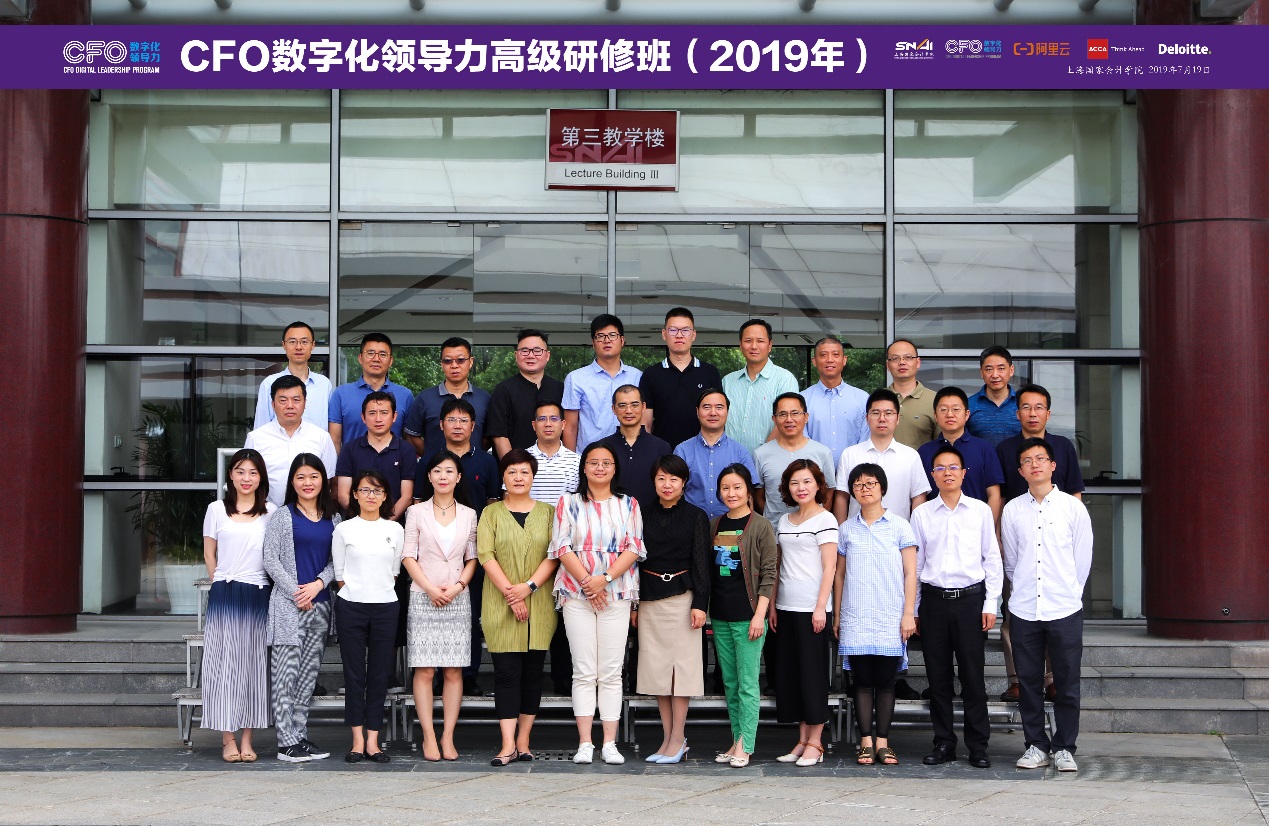 2019年7月19日，第一期开班。共有来自尼尔森、汇付天下、施耐德、中国国贸、达实智能、润禾材料、宝钢气体、齐心集团、顺网科技、上海农商行等企业的三十余位CFO成为数字化先锋。培训安排（根据疫情防控，据实调整）第三期：5月14-16日（周四至周六）；6月4-6日（周四至周六）；7月9-11日（周四至周六）地点：上海国家会计学院，蟠龙路200号（近虹桥机场/火车站）第四期：8月20-23日（周四至周日）；9月10-12日（周四至周六）；10月15-17日（周四至周六）地点：深圳课程内容模块一：数字化思维，2天欢迎进入数字时代！结合实际与趋势，CFO需要全方位了解财务相关技术，熟悉数字化商业模式的冲击力，洞察由此引发的内部管理变革，勾勒出一幅全景图。本课程的具体内容包括：·数字时代的商业模式·财务视角下的数字化技术与趋势·数字化的组织和管理变革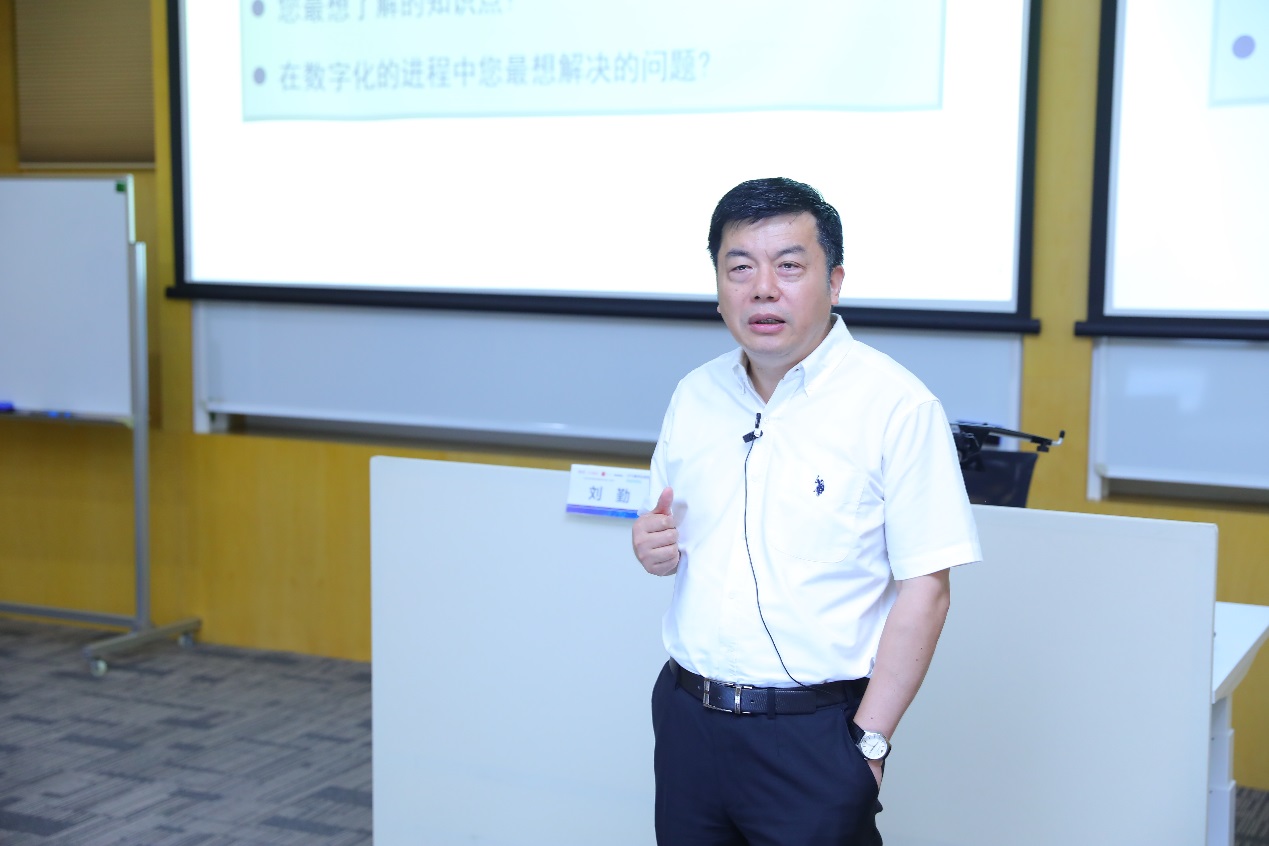 2019年7月第一课，中国会计学会会计信息化主任委员、上海国家会计学院副院长刘勤教授的CFO数字化五问贯穿整个授课进程。模块二：财务转型，2天CFO深知传统财务的局限，如何突破重围？运用数字技术实现转型是一条必由之路。我们需要深刻理解前沿技术及其财务应用，不断模拟演练，逐步带入本公司的场景。经由技术路径，通过业财融合，CFO可以在企业整体数字化中发挥无可替代的作用。本课程的具体内容包括：·财务数字化的巨大挑战·相关技术的应用前景·CFO引领数字化转型·财务数字化落地方案·税务数字化转型·推动业财融合并实现企业整体数字化·案例研讨与分享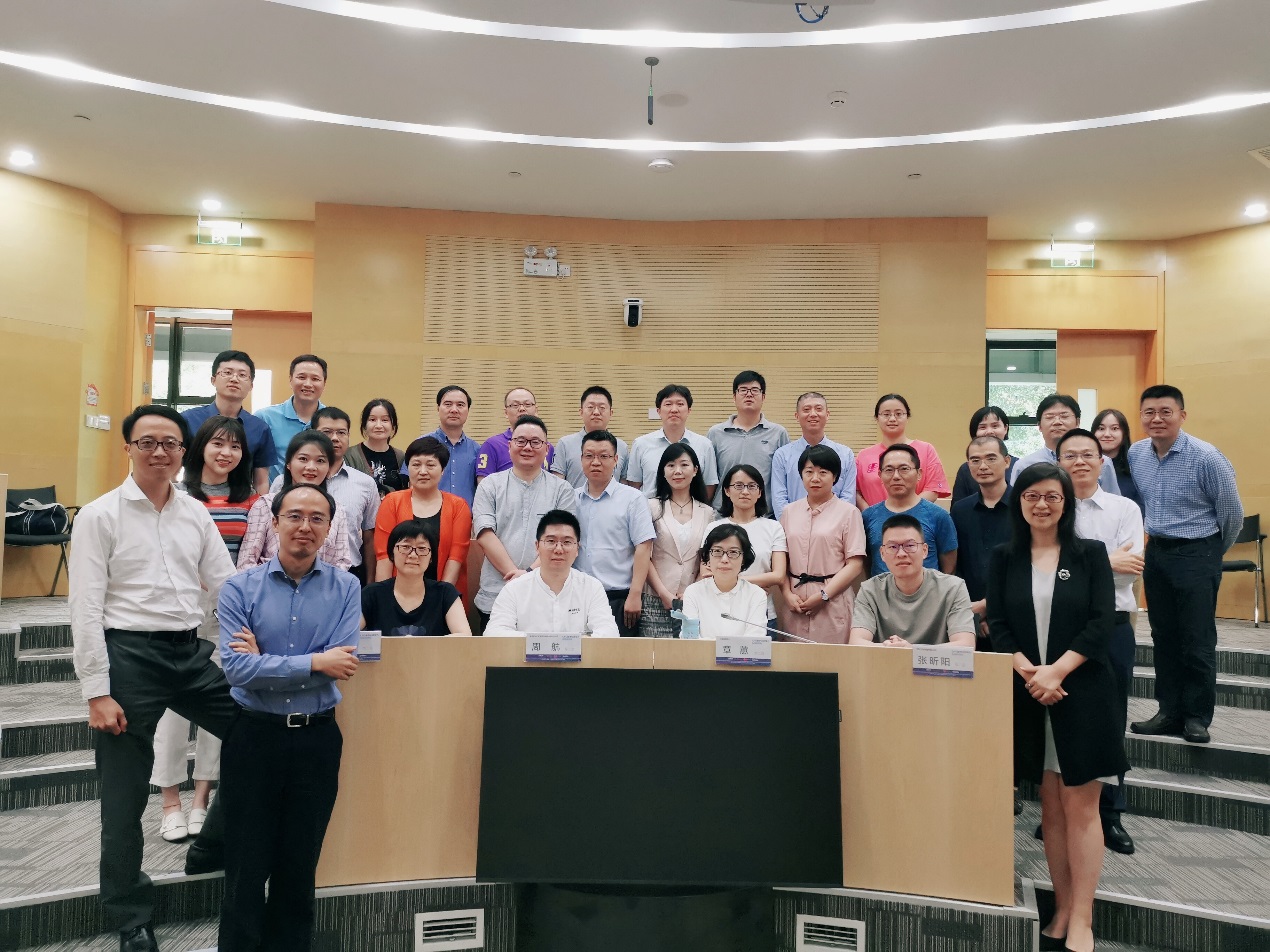 德勤中国审计及鉴证创新领导人金科等多位资深合伙人轮番授课，带领大家进入财务数字化无人地带。模块三：业务转型，3天除了财务本业，CFO还要整合财务资源，为面临结构调整和业务转型的公司制定战略、规划变革、驱动创新。走进那些变革中的企业，透彻理解业务领域正在发生的变革，CFO才能带领企业赢得未来。本课程的具体内容包括：·新技术与行业的融合·数据智能与网络协同·CFO的技术理解力·数据中台·企业数字化转型成熟度评估与路径分析·企业数字化案例：零售、制造等等·业务拓展：在传统业务之外创造价值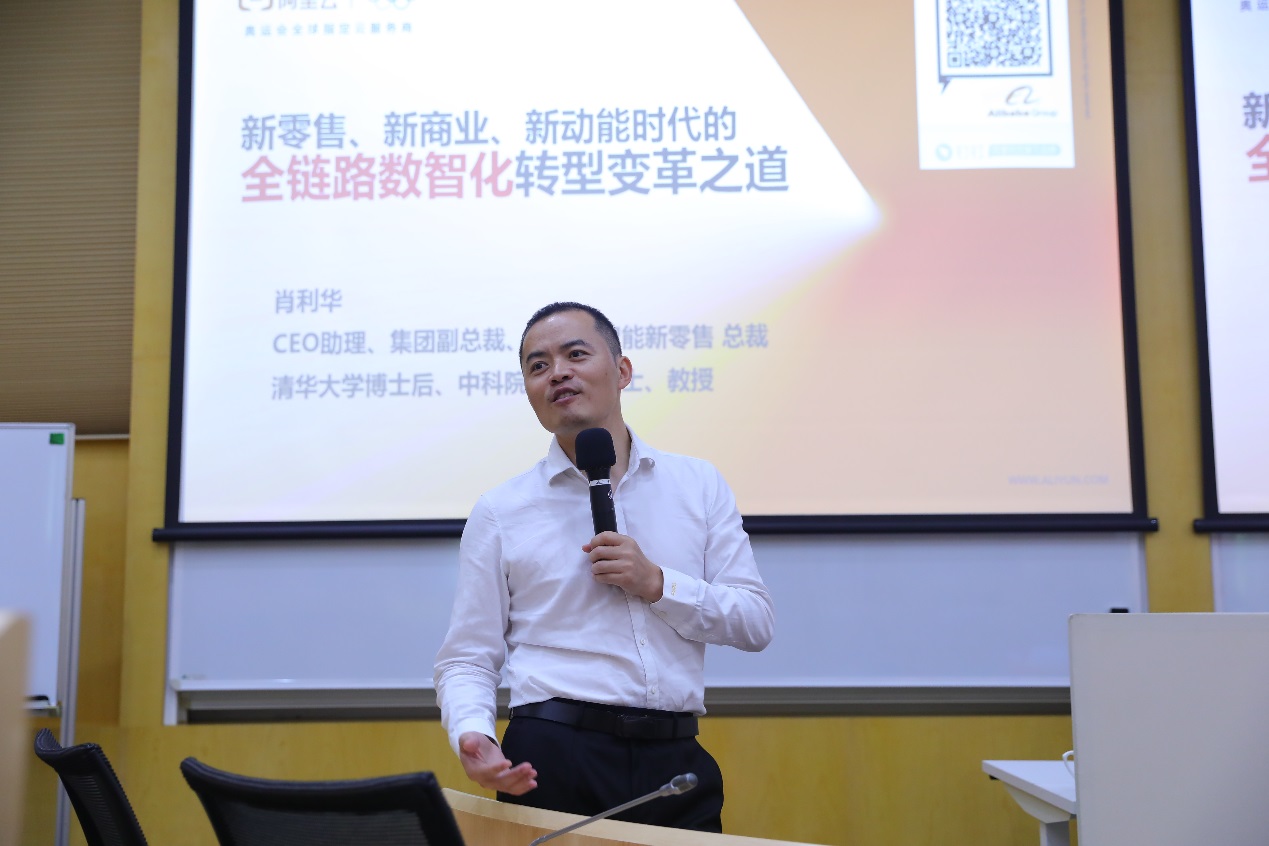 阿里巴巴集团副总裁、阿里云智能新零售总裁肖利华在课堂上表示，改变是必然的。那为什么数字化？因为环境变了，消费者变了，竞争对手变了，基础设施变了，打法变了，驱动力也变了。模块四：数字领导力，2天技术与财务的变革，都需要在组织中落地生根，关键在于CFO的领导力。通过两天的课程，我们明晰新时代的团队管理模式，探清伦理底线，让CFO迈入数字化变革的自由王国。本课程的具体内容包括：·领导力框架·战略重新定位：与新技术达成战略合作·数字化的新生代·同理心和三层次的倾听方法·变化的数字化vs不变的真诚领导力·高情商领导力之成长心态·变革管理·机器学习与伦理道德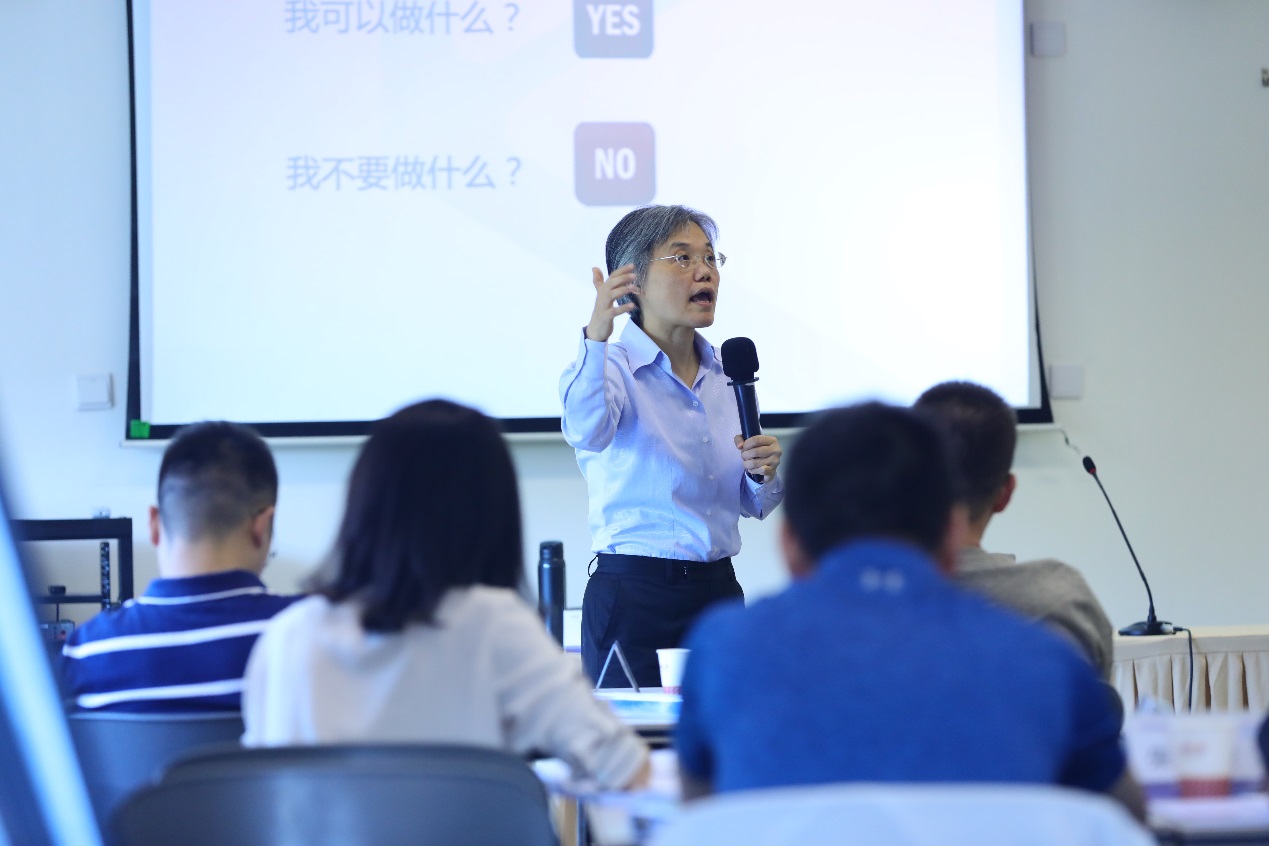 大可国际顾问有限公司创始人、高管教练叶慧琍老师的“变革管理”三部曲：管理自己、管理团队、管理环境。学习总结，1天结合各位学员在数字化转型过程中的痛点难点，我们会提供专业的指导。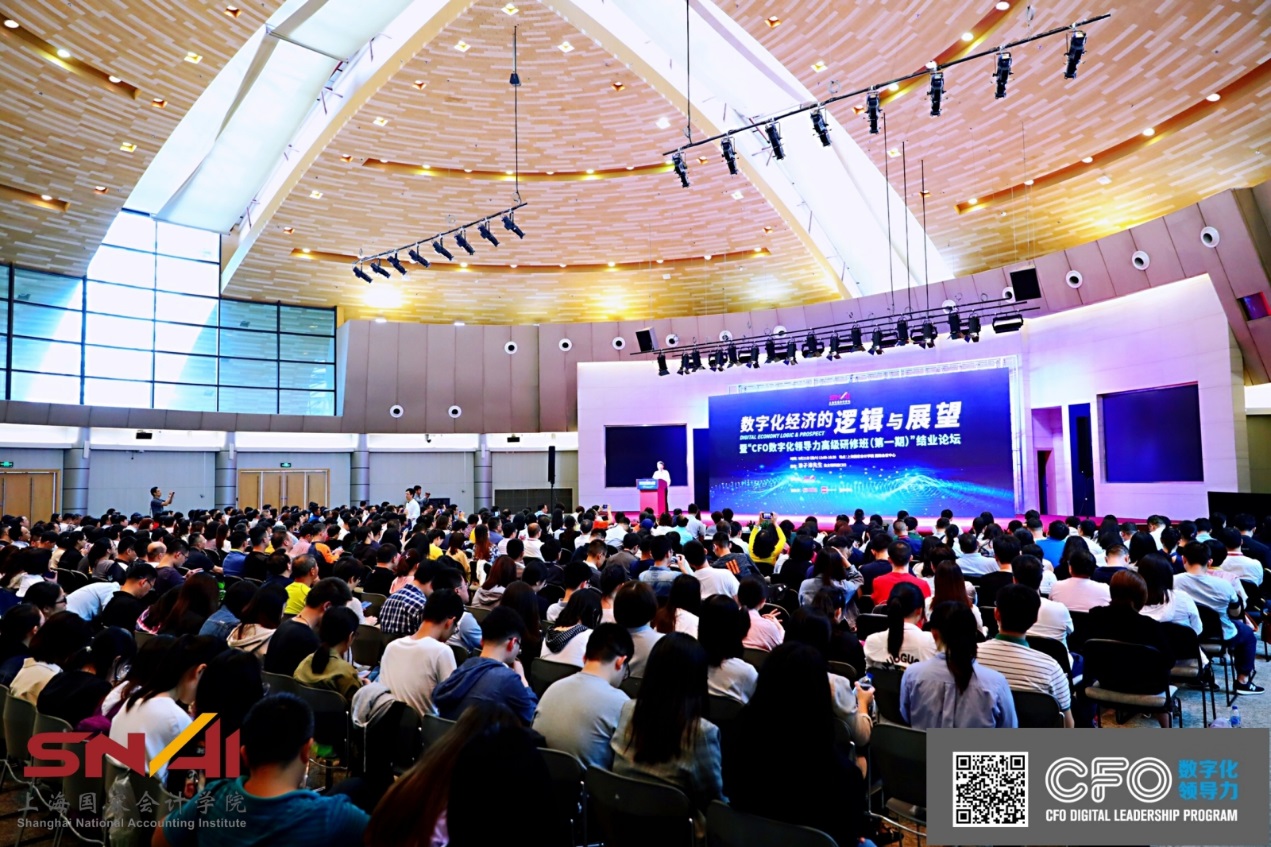 9月21日,第一期结业论坛,涂子沛先生畅谈数字化经济。授课师资（以实际课表为准）刘  勤	上海国家会计学院副院长、教授、博导陆建平   华东师范大学副教授刘  松	阿里巴巴集团副总裁杨  军   阿里云研究中心战略总监吴金海   阿里云IoT事业部生态运营总经理黄  融   阿里巴巴集团CFO线综合财务资深总监崔  昊	阿里云研究中心高级战略专家朱暖晖   ACCA香港分会政策主管叶慧琍   大可国际顾问有限公司创始人、高管教练金  科	德勤中国审计及鉴证创新领导人颜  蓉   德勤中国人力资本咨询资深合伙人金  睿   德勤中国财务管理转型服务总监樊  菲   德勤中国公司税组税务总监张  丽   德勤中国税务信息咨询税务总监魏美钟   浙江大华技术股份有限公司副总裁、财务总监其他学界、实务界资深人士学员感悟：1.尼尔森中国CFO 黄衍智数字化转型，势在必行！明确企业数字化转型的财务影响，以及财务工作数字化转型的路径，是CFO的必修功课。2.汇付天下执行董事兼CFO 金源数字化正在改变世界，CFO需要数字化的思维和领导能力，需要持续学习，相互启发，切换思维，实现转型。3.上汽安吉物流股份有限公司CFO 许澄走在向CDO转型的路上。4. 施耐德电气（中国）供应链财务总监 吴晓明从数据到信息，从经验到智能，我们一直在探索。收费标准及食宿安排1.培训费，50,000元/人。2.上海国家会计学院校友、ACCA会员，八折。3.以上不包含食宿。食宿由学院统一安排。院内住宿费190-480元/人·天（依房型而定，院内自助餐120元/人·天。院外另行安排。4.我院保留对课程信息（包括价格、优惠条件、时间、地点、师资、课程安排等）进行调整的权利。结业证书完成所有四个模块的学习并提交合格的学习总结，可以获得由上海国家会计学院、阿里云、ACCA和德勤联合颁发的结业证书。增值服务以下权利，仅限于取得结业证书的学员获得上海国家会计学院校友资格；市场活动优先参与：阿里云：云栖大会、云峰会、客户沙龙等线下活动，并在资源许可的情况下，获得更高层级的会议参会服务；ACCA首席财务官峰会，每年5-10位；受邀参加SNAI-ACCA年度峰会。研究成果分享：阿里云研究中心针对前沿科技、数字化转型进行了深度研究，产出了包括《云栖科技评论》、数字化转型白皮书、数字化转型案例在内的数百份专业内容，以上数字化转型研究成果可提供优先和非受限获取；ACCA全球调研报告；德勤行业研究报告以及白皮书；阿里云标杆客户闭门交流：可申请参加阿里云全国标杆客户“案例样板间”参观交流，“案例样板间”展览展示阿里云重点客户数字化转型成果，并可以与包括金融、政务、能源、工业/制造业、地产在内的客户进行闭门交流；阿里云数字化转型研讨（名额有限）：阿里云研究中心与行业代表性企业进行数字化转型研讨，并向后者输出涉及工业/制造业、新零售、地产、金融、政务、能源、教育、农业等领域的数字化转型认知、经验和可行路径，时长2小时；以上活动/资源/信息，会及时发送至结业学员群体，根据具体安排可能有名额限制。报名须知为保证授课效果，每期限招50名；席位以我们最终确认为准。提前1个月发送录取通知。联系人黄老师 18610843353